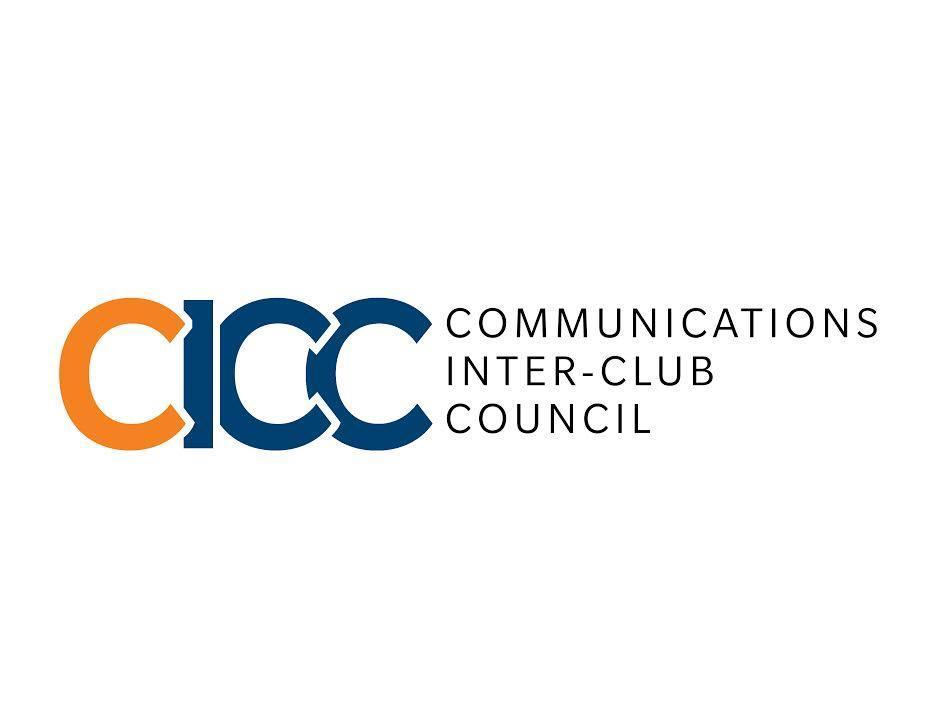 COMMUNICATIONS INTERCLUB COUNCILCALIFORNIA STATE UNIVERSITY, FULLERTONThe following are the minutes (a summary of the participants’ discussions) of a regular meeting with notice to the CICC, California State University, Fullerton, a nonprofit council held at 2600 East Nutwood Avenue, Suite 650-29, Fullerton, California on 10/09/2017.CALL TO ORDERROLL CALLAPPROVAL OF AGENDAAPPROVAL OF MINUTESPUBLIC SPEAKERFINANCIAL REPORTTIME CERTAINUNFINISHED BUSINESSProposal: NSSLHA “Memorandum”OLD BUSINESS NEW BUSINESSProposal: STANCE “Trnsgndr Voice/Training”$230Proposal: LJ “Event”$100Presentation: NSSLHA “Speaker Event”​Presentation: STANCE “Kickoff event”​ Presentation: ETC “Travel & Tourism Panel”REPORTSAGENDA ITEMSADJOURNMENTFranky Barajas calls the meeting to order at 9:00 amMembers present: Ad Club (Veyna), ETC (Ramirez), SPJ (Delgado), LPH (Sprague), FMAA (Perez), STANCE (Alcala), LJ (Lobo), NSSLHA (Vega), MaL (Escarcega), MaL (Delgado), Titan radio (Lotz) Green highlights are tardy before approval of agenda.Yellow highlights are tardy after approval of agenda.Members absent: Cuaresma (PRSSA), Escarcega (MaL)Ex-officio members present: Gelrud Ex-officio members absent: BorjasA motion as made by NSSLHA to approve the agenda and LPH seconds.A motion was made to approve the minutes by NSSLHA  and STANCE seconds.Jacob Chacko, the Coordinator of the Asian Pacific American Resource Center (APARC) gave a presentation of the Diversity Initiatives & Resource Centers (DIRC) on campus. The centers create learning environments and opportunities that promote community and social consciousness. Workshops and training sessions are offered to students to increase self-awareness, cultural competence, sensitivity, and critical thinking. Resource centers include: African American Resource Center, Asian Pacific American Resource Center, Chicana/Chicano Resource Center, LGBT Queer Resource Center, and the Titan Dreamers Resource Center. All students are welcome to the centers. Contact dirc@fullerton.edu for more information. 8074 Contracts, Fees, Rentals: $6031.14  | 8077 Travel: $9080None The final draft of the memorandum was presented to the council. The main concern of the memorandum is to focus on the safety of students. TR moves to table the discussion to next week and SPJ seconds. NoneA motion was made to the following allocation to be approved for $230 by STANCE and LPH seconds. This event will take place on Monday, September 23 at 8 pm at the TSU PUB. Guest speakers will be discussing the process of transgender voice and communication training. This event will allow all students to learn more about the different aspects of the field of Speech Pathology and Audiology.  Expected attendance around 100 people. Funding of $230 will be spent on pizza, soda and water. Discussion: The maximum capacity of the pub is around 70 people in the pub. Need to recheck to see what to do if there are more than 70 attendees. CICC:  10 - 0 - 0 (Yes-No-Abstain) Allocation PassesLJ moves to table the proposal to next week and LPH seconds. The turnout of NSSLHA’s first speaker event was great. 156 NSSLHA members attended the event as Department Chair Dr. Seung shared her professional and academic experiences. Advice were offered to students that want to pursue the field. Dr. Brock also attended to update students about an upcoming event. STANCE’s Kickoff event had a wonderful turnout. Dr. Brock and some students shared their experiences of providing therapy abroad in Belize this past summer. Students were able to learn a lot at the event. 5-6 panelists shared their experience of working in the field of Entertainment. They provided insightful suggestions, and students were able to network and ask questions during the event. ChairPlease remember to meet deadlines.Meet the dean Oct 18 from 12-1 pm.  Vice Chair of FinancePlease remember to turn in paper work on time Remember to finish the executive senate survey after events. Please remember to turn in paper work to Katrina and complete presentation within two weeks. Director of AdministrationPlease contact Justine if you will be late of absent Director of Production Please text victor if you have questions with uploading filesDirector of Communication  None AdviserTitan shops is hiring.Please remember to complete the Executive Senate form  after event. This will help the E-board plan for next semester’s budget. ASI RepsFree speech workshop MaLNone NoneA motion to adjourn the meeting was made by Franky at 9:56am and TR seconds. 